PŘEHLED O PENĚŽNÍCH TOCÍCHPŘEHLED O PENĚŽNÍCH TOCÍCH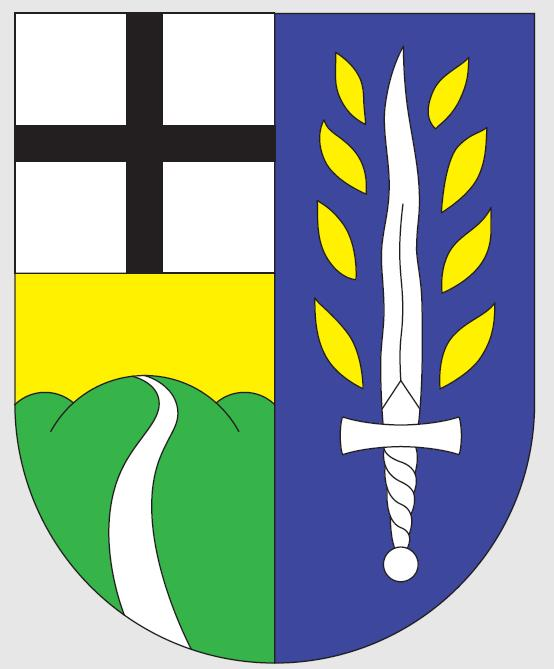 územní samosprávné celky, svazky obcí, regionální rady regionu soudržnostiúzemní samosprávné celky, svazky obcí, regionální rady regionu soudržnosti(v Kč, s přesností na dvě desetinná místa)(v Kč, s přesností na dvě desetinná místa)Období:12 / 2016IČO:00261807Název:Obec Blatno Č.položkyNázev položkyÚčetní obdobíP.P.Stav peněžních prostředků k 1. lednuStav peněžních prostředků k 1. lednuStav peněžních prostředků k 1. lednuStav peněžních prostředků k 1. lednuStav peněžních prostředků k 1. lednu3 472 620,52 A.A.Peněžní toky z provozní činnostiPeněžní toky z provozní činnostiPeněžní toky z provozní činnostiPeněžní toky z provozní činnosti2 385 272,46 Z.Z.Výsledek hospodaření před zdaněnímVýsledek hospodaření před zdaněním1 814 205,19 A.I.A.I.Úpravy o nepeněžní operace (+/-)Úpravy o nepeněžní operace (+/-)582 016,50 A.I.1.A.I.1.Odpisy dlouhodobého majetkuOdpisy dlouhodobého majetku1 457 391,70 A.I.2.A.I.2.Změna stavu opravných položekZměna stavu opravných položek1 557,80 A.I.3.A.I.3.Změna stavu rezervZměna stavu rezervA.I.4.A.I.4.Zisk (ztráta) z prodeje dlouhodobého majetkuZisk (ztráta) z prodeje dlouhodobého majetku876 933,00-A.I.5.A.I.5.Výnosy z podílů na ziskuVýnosy z podílů na ziskuA.I.6.A.I.6.Ostatní úpravy o nepeněžní operaceOstatní úpravy o nepeněžní operaceA.II.A.II.Peněžní toky ze změny oběžných aktiv a krátkodobých závazků (+/-)Peněžní toky ze změny oběžných aktiv a krátkodobých závazků (+/-)233 840,77 A.II.1.A.II.1.Změna stavu krátkodobých pohledávekZměna stavu krátkodobých pohledávek6 828 503,46 A.II.2.A.II.2.Změna stavu krátkodobých závazkůZměna stavu krátkodobých závazků6 594 662,69-A.II.3.A.II.3.Změna stavu zásobZměna stavu zásobA.II.4.A.II.4.Změna stavu krátkodobého finančního majetkuZměna stavu krátkodobého finančního majetkuA.III.A.III.Zaplacená daň z příjmů včetně doměrků (-)Zaplacená daň z příjmů včetně doměrků (-)244 790,00-A.IV.A.IV.Přijaté podíly na ziskuPřijaté podíly na ziskuB.B.Peněžní toky z dlouhodobých aktivPeněžní toky z dlouhodobých aktivPeněžní toky z dlouhodobých aktivPeněžní toky z dlouhodobých aktiv438 501,46 B.I.B.I.Výdaje na pořízení dlouhodobých aktivVýdaje na pořízení dlouhodobých aktiv438 831,54-B.II.B.II.Příjmy z prodeje dlouhodobých aktivPříjmy z prodeje dlouhodobých aktiv877 333,00 B.II.1.B.II.1.Příjmy z privatizace státního majetkuPříjmy z privatizace státního majetkuB.II.2.B.II.2.Příjmy z prodeje majetku Státního pozemkového úřaduPříjmy z prodeje majetku Státního pozemkového úřaduB.II.3.B.II.3.Příjmy z prodeje dlouhodobého majetku určeného k prodejiPříjmy z prodeje dlouhodobého majetku určeného k prodeji877 333,00 B.II.4.B.II.4.Ostatní příjmy z prodeje dlouhodobých aktivOstatní příjmy z prodeje dlouhodobých aktivB.III.B.III.Ostatní peněžní toky z dlouhodobých aktiv (+/-)Ostatní peněžní toky z dlouhodobých aktiv (+/-)C.C.Peněžní toky z vlastního kapitálu, dlouhodobých závazků a dlouhodobých pohledávekPeněžní toky z vlastního kapitálu, dlouhodobých závazků a dlouhodobých pohledávekPeněžní toky z vlastního kapitálu, dlouhodobých závazků a dlouhodobých pohledávekPeněžní toky z vlastního kapitálu, dlouhodobých závazků a dlouhodobých pohledávek1 185 956,58 C.I.C.I.Peněžní toky vyplývající ze změny vlastního kapitálu (+/-)Peněžní toky vyplývající ze změny vlastního kapitálu (+/-)1 388 084,58 C.II.C.II.Změna stavu dlouhodobých závazků (+/-)Změna stavu dlouhodobých závazků (+/-)202 128,00-C.III.C.III.Změna stavu dlouhodobých pohledávek (+/-)Změna stavu dlouhodobých pohledávek (+/-)F.F.Celková změna stavu peněžních prostředkůCelková změna stavu peněžních prostředkůCelková změna stavu peněžních prostředkůCelková změna stavu peněžních prostředků4 009 730,50 H.H.Příjmové a výdajové účty rozpočtového hospodařeníPříjmové a výdajové účty rozpočtového hospodařeníPříjmové a výdajové účty rozpočtového hospodařeníPříjmové a výdajové účty rozpočtového hospodařeníPříjmové a výdajové účty rozpočtového hospodařeníR.R.Stav peněžních prostředků k rozvahovému dniStav peněžních prostředků k rozvahovému dniStav peněžních prostředků k rozvahovému dniStav peněžních prostředků k rozvahovému dniStav peněžních prostředků k rozvahovému dni7 482 351,02 KONTROLNÍ ČÍSLO - ROZVAHA B.III.-(B.III.1+B.III.2+B.III.3)+A.III.5-C.IV.1-C.IV.2KONTROLNÍ ČÍSLO - ROZVAHA B.III.-(B.III.1+B.III.2+B.III.3)+A.III.5-C.IV.1-C.IV.2KONTROLNÍ ČÍSLO - ROZVAHA B.III.-(B.III.1+B.III.2+B.III.3)+A.III.5-C.IV.1-C.IV.2KONTROLNÍ ČÍSLO - ROZVAHA B.III.-(B.III.1+B.III.2+B.III.3)+A.III.5-C.IV.1-C.IV.2KONTROLNÍ ČÍSLO - ROZVAHA B.III.-(B.III.1+B.III.2+B.III.3)+A.III.5-C.IV.1-C.IV.27 482 351,02 